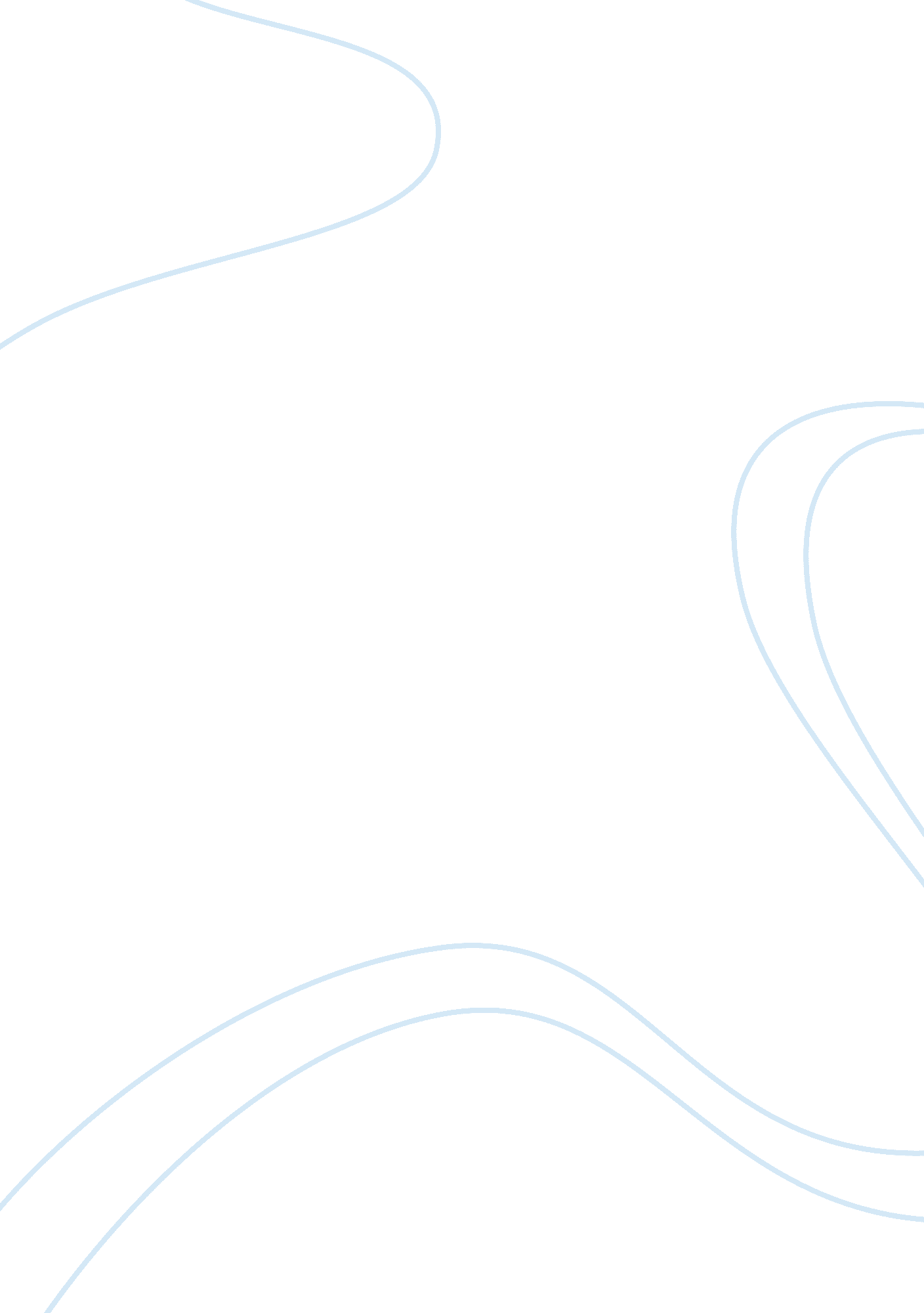 American university and the best realization of the desiresEducation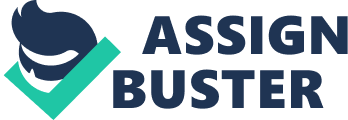 ﻿ 
Since childhood I have dreamt to bring much benefit to my country, and I always desired to display myself as a good specialist in my field. There are some important reasons of my wish to enter American University. First of all I consider that American University is one of the most prestigious educational institutions in the country which can provide high level of academic and practical knowledge. I know that some programs of AU are the best in the country, and I am very interested to study there. My specific areas of professional interest are Law and Society, Political Science, Prelaw Program and International Relations. I speak Chinese rather well, and my professional goal is to be an International Attorney which will help me to improve harmonious relations between China and the United States. I am very interested in Chinese language and China economics, law and culture. So, I want to participate in the China Projects growth. I have been studying Chinese for already twelve years and I have mastery of Mandarin. I wish to continue to do so as I have an inclination for international business transactions. I want to enter American University to continue honing my language skills of Mandarin, as well as cultural understanding of China and of the Chinese people. In process of my study at AU I also want to take part in AU abroad activities which will allow me to study in China during my undergraduate program. AU also will give me a good ability to study customs and traditions of other nations, especially China – it will help me understand deep economic, social and cultural processes taking place in China and in the rest of the world. I am also going to graduate from American University with honors. After graduation of AU I am going to obtain a Chinese Law degree, and I suppose that American University will give me great ability for my professional development. American University will expand my educational and personal horizons and help wide my real world learning experiences. American University will also give me ability to become a part of generation of highly educated leaders who have gone through such intensive, prestigious and useful educational institution as American University. In addition to that I have some professional and personal traits which will help me achieve success in my study at AU and make an appropriate career in the fields of my interest. I am a steady and stable person, and I know my goals and purposes rather well. In addition to that, I am rather thoughtful and concentrated for my educational and professional goals, and American University will provide the best realization of my desires. I want to take part in the China Project. The Project will allow me to study Chinese law and to become a real specialist in this field. It will also help me understand the nature of Chinese society, economic and judicial processes taking part in contemporary China. After graduation I also plan to return to the USA to pursue Masters in Law degree. I want to be licensed both in China and the USA to practise law, and in my future I would like to work for U. S. governmental and other organizations dealing with international relations. So, American University will help me best to achieve my goals. That’s why I want to study there so much. 